  ST.ANNE’S 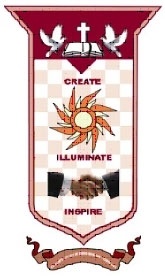 COLLEGE OF ENGINEERING AND TECHNOLOGYANGUCHETTYPALAYAM, PANRUTI – 607106.QUESTION BANKJULY 2018 - OCTOBER 2018 / ODD SEMESTERBRANCH: CSE				YR/SEM: IV/VII			BATCH: 2015 - 2019SUB CODE/NAME: CS6007-INFORMATION RETRIEVALUNIT-2PART-ADefine   retrieval model?What are the classes of  retrieval model?State Boolean model?What is similarity measures?Define cosine similarity measures?List out the steps involved in preprocessing?Define inverted file?Define sparse vectors?What is language modeling?Differentiate language model and naïve baiyes? Define smoothing?Give probabilistic approaches to IR?Define latent semantic indexing?Give the goals of LSI?Define relevance feedback?What is the goal of preprocessing ? Define lexical analysis?What is sparse vector?Write the principle of probabilistic IR?Write about the probabilistic Inferences?PART-BBoolean and vector space retrieval models1.Explain in detail about the Boolean and vector in retrieval model?Term weighting 1. Explain in detail about the Term weighting ?TF-IDF weighting1.Describe about the TF-IDF weighting? cosine similarity1.Explain the cosine similarities and also explain with suitable diagram? Preprocessing 1.Explain in detail about the various preprocessing? Inverted indices 1.Explain the concepts of inverted  indices in detail Efficient processing with sparse vectors 1.How efficient preprocessing is done with sparse vectors? Language Model based IR 1.Explain in detail about the language based model IR? Probabilistic IR 1.Explain in detail about the Probabilistic IR ?Latent Semantic Indexing 1.Explain in detail about the  Latent Semantic Indexing?Relevance feedback and query expansion 1.Explain in detail about the Relevance feedback and query expansion?PART-C1.Explain the overview of preprocessing?2.Explain the overview of Probabilistic IR model?